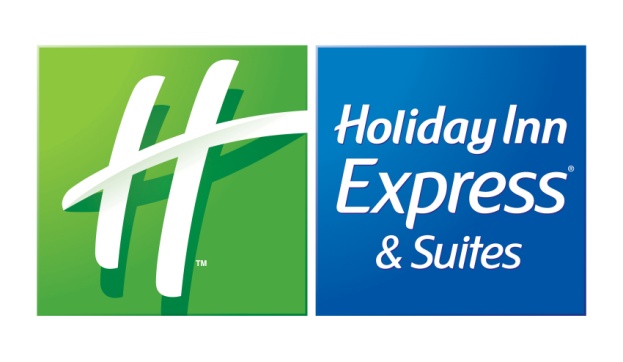 November 4, 2021Dear St. Francis Basketball Guests,We are looking forward to hosting another Quarry Classic Weekend February 18 & 19! Just a reminder we ask everyone to adhere to the House Policies that are enclosed on page 3.All 3 pages of the form must be completed This is a 2 night stay requirement (Friday and Saturday)Cancellations after January 3, 2022 will not be refundedThe full amount must be paid for in advance, by 1/3/22 to guarantee room reservations. Credit cards will be charged January 3, 2022. THIS FORM IS THE ONLY WAY TO MAKE RESERVATIONS.Mail, E-mail, Or Fax:Mail to: 	Holiday Inn Express4322 Clearwater RoadSt Cloud, MN 56301Email to: 	hifrontdesk@hiexpressstcloud.comFax:		320-202-2923A Confirmation e-mail will be sent upon receiving this form during normal business hours.We have 2 cribs available on a first come basis.We would like to recap the room types available:Initial that you have read page one and return with registration form: ____________ALL THREE PAGES OF THIS DOCUMENT MUST BE RETURNED TOGETHERHoliday Inn Express and Suites 4322 Clearwater Rd St. Cloud, MN 56301 320-240-8000 www.holidayinnexpress.com/st-cloudmnPage 1/3             REGISTRATION FORM   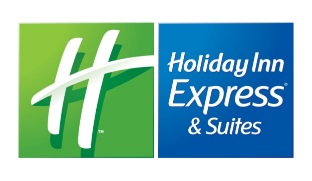 **Room type availability is limited, please indicate desired room type preference by marking your 1st, 2nd, and 3rd choices. We will do our best to honor all requests, however if only 1st choice is marked and not available, a room will be selected for you.      	      Y    N   Crib requestedPayment InformationCheck _____   Money Order _____   Credit Card_____	Amount Enclosed: $__________Credit Card #____________________________________________________Exp Date __________Name as it appears on credit card ________________________________________________________Reservation InformationName: _____________________________________________________________________________IHG Rewards Club # __________________________________________________________________Team Name (description) ______________________________________________________________Phone # __________________________	Cell #______________________________Address ________________________________City ____________________State________Zip Code__________E-mail Address ______________________________________________________________________Signature __________________________________________________________________________Required: Signature authorizes Holiday Inn Express to charge your credit card for amount indicated above, payment will be processed January 3, 2022. All reservations after January 3, 2022 will be non-refundable. A payment that declines will be called for another form of payment if no response is received the reservation will be placed on the waiting list. A confirmation letter will be sent within 10 business days of receipt.                               ALL THREE PAGES OF THIS DOCUMENT MUST BE RETURNED TOGETHER			Page 2/3Welcome to the Holiday Inn Express & Suites, St Cloud!We are delighted you have chosen to stay with us. In order to ensure the safety, security, respect and comfort of all hotel guests, we are asking you to comply with these simple house rules. Failing to fulfill the following may result in one or more of your party being asked to leave without a refund. We thank you for your cooperation!Pool Safety:There is no life guard on duty.Pool hours are 5:30am until 10:00pm with ADULT only swim time from 10:00pm until 11:00pm.Glass is prohibited in the pool area. Broken glass will close the pool area.Horseplay, diving, cannon balls, throwing of objects, etc are not acceptable.Children under the age of 16 years must be accompanied by an adult.Children under the age of 16 years are prohibited from using the Fitness Room.Pool towels are available poolside. Accordingly, please do not remove the pool towels from the pool room or use the guestroom towels in the pool area.Bathing suits (wet or dry) are not allowed in the breakfast area or lobby. We ask that your feet be dry and your suit not be dripping when leaving the pool room.Sporting Equipment (sticks, ball, nets, or cleats, etc) are not to be brought into the hotel. If items are found in use, they will be confiscated. Children are required to have an adult/chaperone with them while in the hotel. If children are found without an adult/chaperone, the authorities will be contacted.There is a dress code for the breakfast bar area, as with any restaurant, shoes and shirts must be worn at all times.Running, shouting, horseplay, and roughhousing are never acceptable behavior while on the property. This includes hallways, lobby areas, stairwells and elevators, public areas, and hotel guestrooms. Children found running or roaming through the hallways will be escorted to their parent/chaperone.Hotel quiet hours are from 11:00pm until 6:00am and noise complaints will be enforced at the hotel’s discretion, and can result in eviction. This “in room/quite time” is to ensure the health and safety of the youth and to allow appropriate operation of the hotel. If we are required to compensate other guests due to disturbances caused by your team/children/room, we will bill you to cover the costs.Replacement guest room keys will only be given to guests registered to the guest room, not children.Disorderly conduct is considered to be loud noise, inappropriate public conduct, gathering/conducting activities in hallways, running, striking walls/doors, loud music, etc. or any other activity that may be disruptive to other guests. Please enjoy our facilities. However, if there is any damage to the guest rooms, or if there are items missing, the guest room will be charged accordingly.Your safety and comfort is our first concern and we hope you have an enjoyable stay,Kerri, GM and Hotel Staff**By signing below you are acknowledging that you have read the guidelines, agree to explain the guidelines to your guests/team, and that any and all expenses incurred by the hotel as a result of your guest/teams failure to comply, to include damages of hotel property or noise complaints, will be charged to the credit card used to pay for the guest room. Copies of these house rules will be available at the front desk during check in.__________________________________	________________________________		_______Guest printed name				Guest Signature					Date		ALL THREE PAGES OF THIS DOCUMENT MUST BE RETURNED TOGETHERHoliday Inn Express and Suites 4322 Clearwater Rd St. Cloud, MN 56301 320-240-8000 www.holidayinnexpress.com/st-cloudmnPage 3/3Qty of roomsRate per night (+tax)# of guests per roomRoom TypeRoom Description45$ 159.004Two Queen BedTwo Queen Beds  15$ 159.004King BedKing Bed with sofa sleeper bed6 $ 219.006Business SuiteBusiness Suite w/ 1 bedroom (2 Queen beds) separate small living room w/ sofa sleeper, kitchen w/ range top (no oven) full fridge, microwave, dishwasher, sink2 $ 289.006Family SuiteFamily Suite w/ 2 bedrooms (1King bed & 1 Queen bed) 1 bath w/2 sinks, living room w/sofa sleeper, kitchenette w/ microwave, full fridge, sink2$ 309.008Extended Stay SuiteExtended Stay Suite w/ 2 bedrooms (2 Queen beds & 1 Queen bed), 2 bathrooms, living room w/sofa sleeper, kitchen w/range top (no oven) microwave, full fridge, dishwasher, sink1st, 2nd, 3rd ChoiceQty of rooms2 night stay (w/tax)Room TypeQty of RoomsRoom Description$ 358.14Two Queen Bed45Two Queen Beds  $ 358.14King Bed15King Bed with sofa sleeper bed $ 493.30Business Suite6Business Suite w/ 1 bedroom (2 Queen beds) separate small living room w/ sofa sleeper, kitchen w/ range top (no oven) full fridge, microwave, dishwasher, sink$ 650.98Family Suite2Family Suite w/ 2 bedrooms (1King bed & 1 Queen bed) 1 bath w/2 sinks, living room w/sofa sleeper, kitchenette w/ microwave, full fridge, sink$ 696.02Extended Stay Suite2Extended Stay Suite w/ 2 bedrooms (2 Queen beds & 1 Queen bed), 2 bathrooms, living room w/sofa sleeper, kitchen w/range top (no oven) microwave, full fridge, dishwasher, sink